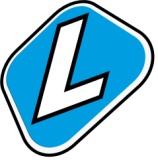 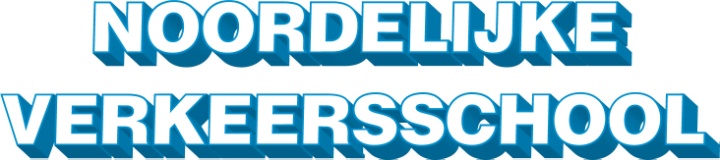 Tussentijdse ToetsSituatiebevraging19Milieubewust rijgedrag18Specifieke situaties17Toets 3 (info verwerking en verkeersinzicht)Zelfstandig rijden16Rijstrook Techniek15Berijden rotondes14In en uitvoegen op auto(snel)wegen13Tegemoetkomen / voorbijgaan / inhalen12Toets 2 (bedrevenheid en kijktechniek)Naar links van richting veranderen11Naar rechts van richting veranderen10Naderen en oversteken van kruispunten9Plaats op de weg8Toets 1 (bediening van het mechanisme)Gasdosering / snelheidregeling7Terugschakelen6Opschakelen5Remmen (afremmen / tot stilstand brengen)4Ontkoppelen / koppelen / wegrijden3Stuuroefeningen / kijktechniek2Voorbereiding en controlehandelingen1TijdDatumNaam leerling  ____________________________             Geboorteplaats ________________________Adres  ___________________________________E-mailadres  __________________________Postcode en woonplaats  ____________________Inschrijfdatum _________________________Telefoonnummer __________________________Lespakket ____________________________Geboorte datum ___________________________BSN nummer __________________________Toets  (eindtoets / eind examen)Ogentest Milieubewust rijgedragVoertuig controleBijzondere ManoeuvresStopopdrachtParkeeropdrachtOmkeeropdrachtClusteropdracht / NavigatieBijzondere VerrichtingenFile parkerenParkeren in vak (achteruit)Parkeren in vak (vooruit)Keren door halve draaiKeren door drie keer stekenAchteruit rijden van een bochtHellingproefEigen verklaring ontvangen __________________            Aantekeningen ________________________________________________________________________Theorie examen datum 1e  ___________________________________________________________________________________________________________Theorie herexamen datum  ___________________________________________________________________________________________________________Theoriecertificaat behaald  ________________________________________________________________________________________________________Praktijk examen Datum ___________________________________________________________________________________________________________